Strookje voor de verkoperNaam (en adres) koper: …………………………………………………………………………………………………………………………………………………………………………………………………………………Bestelt: 	Vanillewafels van 700gr.            ……. x €10 =  €…….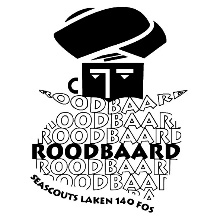              	Chocoladewafels van 700gr.      ……. x €10 =  €…….                          Zeevruchten  van 250 gr.           ..........x €10 =  €........						        Totaal =  €…….Handtekening en datum koper:…………………………………………………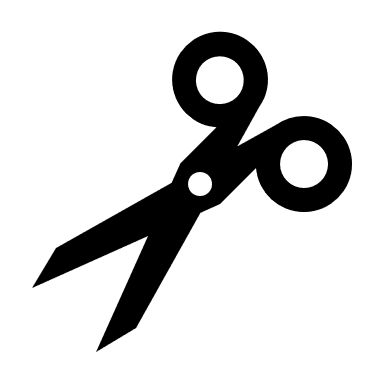 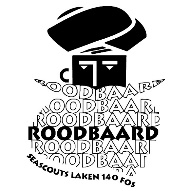 Strookje voor de koper:Naam verkoper: ……………………………………………………………………………De wafels worden geleverd door de verkoper op …../…../2024	          Strookje voor de verkoperNaam (en adres) koper: …………………………………………………………………………………………………………………………………………………………………………………………………………………Bestelt: 	Vanillewafels van 700gr.            ……. x €10 =  €…….             	Chocoladewafels van 700gr.      ……. x €10 =  €…….                          Zeevruchten  van 250 gr.           ..........x €10 =  €........						        Totaal =  €…….Handtekening en datum koper: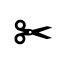 …………………………………………………Strookje voor de koper:Naam verkoper: ……………………………………………………………………………De wafels worden geleverd door de verkoper op …../…../2024	 Strookje voor de verkoperNaam (en adres) koper: …………………………………………………………………………………………………………………………………………………………………………………………………………………Bestelt: 	Vanillewafels van 700gr.            ……. x €10 =  €…….             	Chocoladewafels van 700gr.      ……. x €10 =  €…….                          Zeevruchten  van 250 gr.           ..........x €10 =  €........						        Totaal =  €…….Handtekening en datum koper:…………………………………………………Strookje voor de koper:Naam verkoper: ……………………………………………………………………………De wafels worden geleverd door de verkoper op …../…../2024	          